ANALISIS PENERAPAN AKUNTANSI PERTANGGUNGJAWABAN GUNA MENUNJANG EFISIENSI PENGENDALIAN BIAYA PADA RUMAH SAKIT UMUM HAJI SURABAYASKRIPSI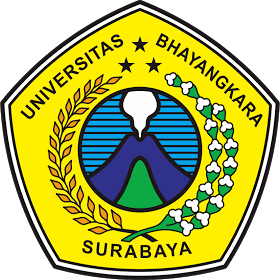 Oleh:JAHRYANINGSIH TANJUNG
14023074/FEB/AKFAKULTAS EKONOMI & BISNIS
UNIVERSITAS BHAYANGKARA SURABAYA
2018ANALISIS PENERAPAN AKUNTANSI PERTANGGUNGJAWABAN GUNA MENUNJANG EFISIENSI PENGENDALIAN BIAYA PADA RUMAH SAKIT UMUM HAJI SURABAYASKRIPSIDiajukan Untuk Memenuhi Sebagai Persyaratan Dalam Memperoleh Gelar Sarjana AkuntansiProgram Studi AkuntansiOleh:JAHRYANINGSIH TANJUNG
14023074/FEB/AKFAKULTAS EKONOMI & BISNIS
UNIVERSITAS BHAYANGKARA SURABAYA
2018SKRIPSIANALISIS PENERAPAN AKUNTANSI PERTANGGUNGJAWABAN GUNA MENUNJANG EFISIENSI PENGENDALIAN BIAYA PADA RUMAH SAKIT UMUM HAJI SURABAYAYang diajukanJAHRYANINGSIH TANJUNG
14023074/FEB/AKDisetujui untuk Ujian Skripsi olehPembimbing UtamaWidya Susanti, S.E., M.Ak., Ak.			Tanggal	: 26 Mei 2018NIDN 0704127202	Pembimbing PendampingArif Rachman, S.E., M.Si.				Tanggal	: 26 Mei 2018NIDN 0722107604MengetahuiDekan Fakultas Ekonomi Dan BisnisUniversitas Bhayangkara SurabayaDr. Siti Rosyafah, Dra. Ec.  MM.  NIDN 0703106403SKRIPSIANALISIS PENERAPAN AKUNTANSI PERTANGGUNGJAWABAN GUNA MENUNJANG EFISIENSI PENGENDALIAN BIAYA PADA RUMAH SAKIT UMUM HAJI SURABAYADisusun oleh:JAHRYANINGSIH TANJUNG14023074/FEB/AKTelah dipertahankan dihadapan dan diterima oleh Tim Penguji Skripsi Program Studi Akuntansi Fakultas Ekonomi dan BisnisUniversitas Bhayangkara SurabayaPada tanggal 06 Juni 2018								  Tim PengujiPembimbing Utama						  KetuaWidya Susanti, S.E., M.Ak., Ak.				  Mahsina, S.E., M.Si.NIDN 0704127202						  NIDN 0717047803Pembimbing Pendamping					  SekretarisArif Rachman, S.E., M.Si.					  Arif Rachman, S.E., M.Si.NIDN 0722107604						  NIDN. 0722107604								 Anggota								  Dra. Ec. Tri Lestari, M.Si.								  NIDN 0710086701Mengetahui Dekan Fakultas Ekonomi Dan BisnisUniversitas Bhayangkara SurabayaDr. Siti Rosyafah, Dra. Ec. MM.  NIDN 0703106403